CONVOCATORIA SEVILLA SOLIDARIA 2022ANEXO - DOCUMENTACIÓN ADMINISTRATIVA(Presentar por Registro un único anexo por entidad) D / Dª ……………………………………………..., con D.N.I. …………….. en calidad de representante legal de la entidad ………………, con C.I.F./N.I.F. ……….., y  teléfono de contacto ………….….. Aporta la siguiente documentación administrativa conforme a lo establecido en la Disposición SÉPTIMA de la convocatoria “Sevilla Solidaria 2022”:Documentación aportada (Marque con una X)Este Anexo-Documentación Administrativa pertenece a la/s siguientes solicitud/s de subvención/es presentadas por esta Entidad a la convocatoria “Sevilla Solidaria 2022”:Reflejar en el siguiente cuadro los datos de todos los proyectos presentados. El número máximo a presentar por entidad es de 18 proyectos.EXCMO. AYUNTAMIENTO DE SEVILLAÁREA DE BIENESTAR SOCIAL, EMPLEO Y PLANES INTEGRALES DE TRANSFORMACIÓN SOCIAL C.S.P. Hogar Virgen de los Reyes. C/ Fray Isidoro de Sevilla. Nº 1. 1ª Planta. Pasillo 109. C.P. 41009. Registro RIES 02300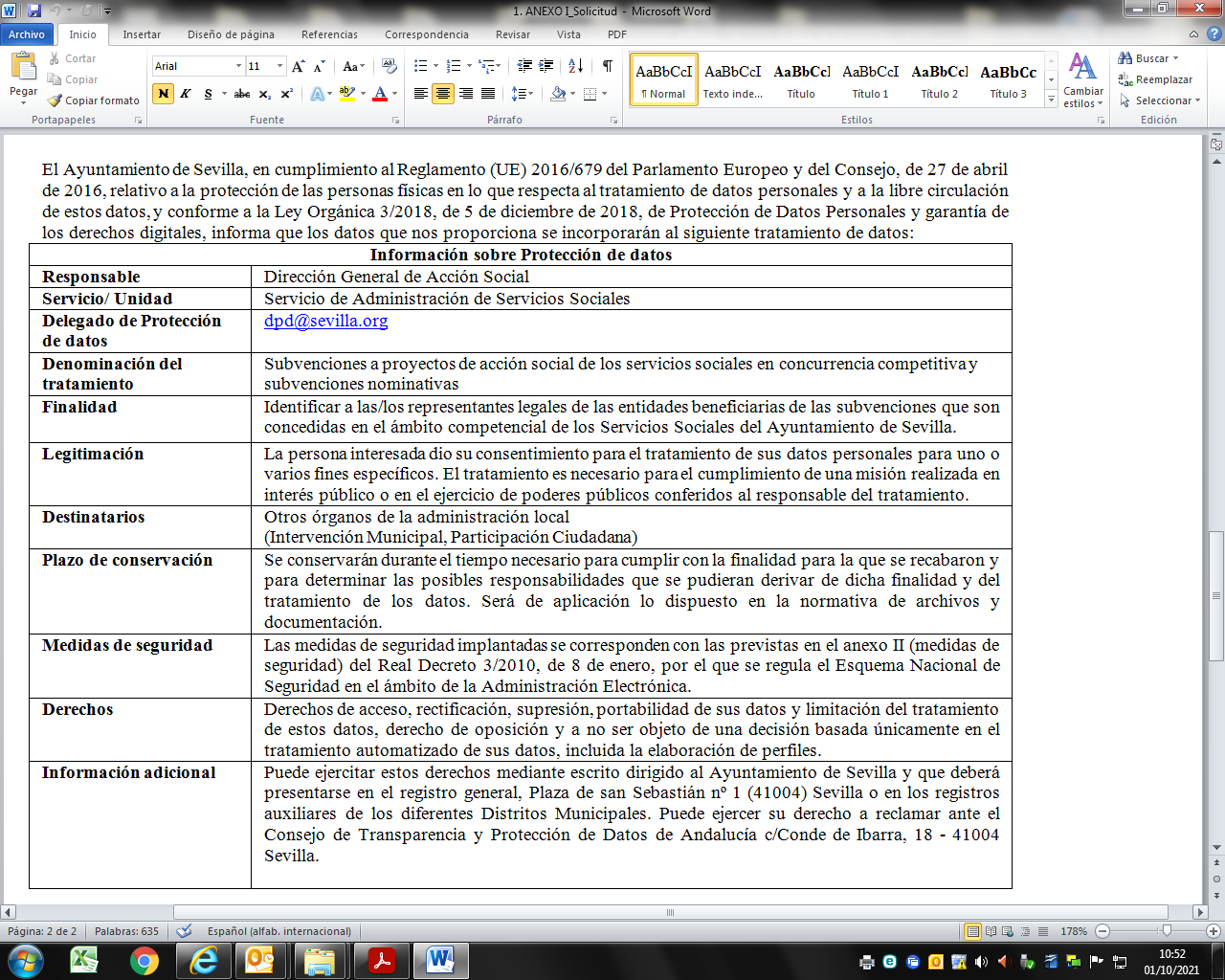 Anexo VIII – Práctica de notificación por medios electrónicos Sevilla Solidaria 2022 Certificado, expedido por el Secretario de la Entidad, de los datos del/a  Representante Legal de la misma. Certificado, emitido por el banco, en el que se indica el número de cuenta bancaria, donde aparezcala Entidad solicitante como titular de la misma.Estatutos vigentes de la Asociación o Entidad.Documento acreditativo de estar inscrita en el Registro Municipal de Entidades del Ayuntamiento de Sevilla. Tarjeta de Identificación Fiscal de la Asociación o Entidad.DENOMINACIÓN DEL PROYECTODENOMINACIÓN DEL PROYECTOIMPORTE SOLICITADO ÁMBITO DE ACTUACIÓN(C.S.S. o  Ámbito Sectorial)1º€2º€3º€4º€5º€X€